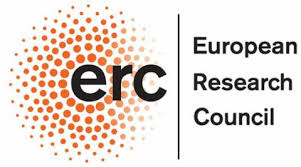 ERC MEET-UP 2019Manifestation of InterestSection 1: Information about the applicantFamily name, First name:Male, Female (keep the right answer):Date of birth: Nationality: Country of residence:E-mail:URL for web site: USPC Institution:USPC Laboratory:I confirm that I comply with the eligibility rule of ERC projects 
YES/NO (keep the right answer)Researchers of any nationality with 2-7 years of experience since completion of PhD (Extensions of the eligibility window are possible under certain conditions — see the latest ERC Work Programme), a promising scientific track record and an excellent research proposal.I confirm that I will submit an ERC proposal for the 2019 call with a USPC institution YES/NO (keep the right answer)Please note that beneficiaries of the USPC call have to submit their application with an USPC host institution to get the grant. I confirm that I have the support of the Director of the Laboratory identified.YES/NO (keep the right answer)Please note that ERC Meet-Up candidates of the USPC call have to require the agreement of the Director of the Laboratory mentioned in your application.Processing of your personal dataControllers and data recipients : USPC and its membersObject : ERC Meet-Up USPC Manifestation of interestYour data will be in our current archives for one year starting with the call closure and will be updated in our HR database if your ERC project gets selected. Afterwards, your data will be saved accordingly to the legal duration requirements regarding data storage and/or pseudonymization and/or removal.In accordance with the General Data Protection Regulation 2016/679, you have rights to access, modify, delete, oppose to the processing of your data, and the right to decide the faith of your data post-mortem. To exercise these rights or for any question, please contact as following : packeuropeaccess@uspc.fr I understand and accept the terms and conditions of use and confidentiality, and confirm my data are sincere and exact.Feedback questionnaireDid you know the ERC grants regardless of the USPC ERC Meet-Up action?If yes, have you already applied to an ERC call?  If so, please attach your Evaluation Summary Report (ESR)Did you intend to apply to the ERC calls regardless of the USPC ERC Meet-up action?Did you have a project for coming to France regardless of the USPC ERC Meet-up action?Did you know the target laboratory before the USPC ERC Meet-up action?Did you plan to apply to the ERC calls to join the laboratory before the USPC ERC Meet-Up call?Did you plan to apply to the ERC calls with the same host institution as for the USPC ERC Meet Up action?How did you got the information about the ERC Meet-Up action and call for expressions of interest :information disseminated within your laboratoryEuraxessUSPC website website of the host institutioncolleagues otherWhat caught your interest in the ERC Meet-Up call for expressions of interest and made you want to apply?Section 2: Abstract of the proposal (max. 3 pages, summary and references do not count towards the page limits)Domains of the proposal: Life Sciences, Social Sciences and Humanities, Physical Sciences and Engineering  (keep the right answer)Summary of the proposal (max. 3 lines), used as the short description of your research proposal in communications.Please describe your ERC scientific proposal (max 3 pages), and in particular:Describe your idea, highlighting the novel aspects in comparison with your actual researches, and its breaking natureHow this idea complements the current state of the art in your field?Describe the high-risk of your research project and how to limit the risk? What plan B?Describe the high gain of your research project, if successful Explain your motivation to submit a proposal with the target laboratory (max 10 lines).Section 3: Curriculum vitae (max. 2 pages)The template below is provided only for guidance.  It may be modified as necessary and appropriate.EDUCATION200? 	PhD	Name of Faculty/ Department, Name of University/ Institution, Country	Name of PhD Supervisor199? 	Master	Name of Faculty/ Department, Name of University/ Institution, CountryCURRENT POSITION(S)201? –	Current Position	Name of Faculty/ Department, Name of University/ Institution/ Country200? – 	Current Position	Name of Faculty/ Department, Name of University/ Institution/ CountryPREVIOUS POSITIONS200? – 200? 	Position held 	Name of Faculty/ Department, Name of University/ Institution/ Country200? – 200? 	Position held	Name of Faculty/ Department, Name of University/ Institution/ CountryFELLOWSHIPS200? – 200? 	 Scholarship, Name of Faculty/ Department/Centre, Name of University/ Institution/ Country 199? – 199? 	Scholarship, Name of Faculty/ Department/Centre, Name of University/ Institution/ CountrySUPERVISION OF GRADUATE STUDENTS AND POSTDOCTORAL FELLOWS (if applicable)200? – 200? 	Number of Postdocs/ PhD/ Master StudentsName of Faculty/ Department/ Centre, Name of University/ Institution/ CountryTEACHING ACTIVITIES (if applicable) 200? – 	Teaching position – Topic, Name of University/ Institution/ Country200? – 200? 	Teaching position – Topic, Name of University/ Institution/ CountryORGANISATION OF SCIENTIFIC MEETINGS (if applicable)201?	Please specify your role and the name of event / Country 200? 	Please specify type of event / number of participants / CountryINSTITUTIONAL RESPONSIBILITIES (if applicable)201? – 	Faculty member, Name of University/ Institution/ Country201? – 201? 	Graduate Student Advisor, Name of University/ Institution/ Country200? – 200? 	Member of the Faculty Committee, Name of University/ Institution/ Country 200? – 200? 	Organizer of the Internal Seminar, Name of University/ Institution/ Country200? – 200? 	Member of a Committee; role, Name of University/ Institution/ CountryCOMMISSIONS OF TRUST (if applicable)201? – 	Scientific Advisory Board, Name of University/ Institution/ Country201? – 	Review Board, Name of University/ Institution/ Country201? –	Review panel member, Name of University/ Institution/ Country201? – 	Editorial Board, Name of University/ Institution/ Country200? – 	Scientific Advisory Board, Name of University/ Institution/ Country200? –	Reviewer, Name of University/ Institution/ Country 200? –	Scientific Evaluation, Name of University/ Institution/ Country200? –	Evaluator, Name of University/ Institution/ CountryMEMBERSHIPS OF SCIENTIFIC SOCIETIES (if applicable)201? –	Member, Research Network “Name of Research Network”200? –	Associated Member, Name of Faculty/ Department/Centre, Name of University/ Institution/ Country200? –	Founding Member, Name of Faculty/ Department/Centre, Name of University/ Institution/ Country MAJOR COLLABORATIONS (if applicable)Name of collaborators, Topic, Name of Faculty/ Department/Centre, Name of University/ Institution/ CountryON-GOING GRANTS (if applicable)SUBMITTED GRANTS APPLICATIONS (if applicable)Section 4:  Achievements track-record (max. 2 pages)The applicant should list if applicable:1. Publications 2. Research monographs and any translations thereof3. Granted patent(s)4. Invited presentations to internationally established conferences and/or international advanced schools;5. Prizes/Awards/Academy membershipsProject titleFunding sourceAmountPeriodRole of the applicante
Relation to the projectProject titleFunding sourceAmountPeriodRole of the applicante
Relation to the project